Part 1:  Biomechanics VocabularyDirections:  Each box in the table below contains an important biomechanics term.  For each term, sketch a diagram to show its mean and write a brief definition/description.Forearm (Ventral)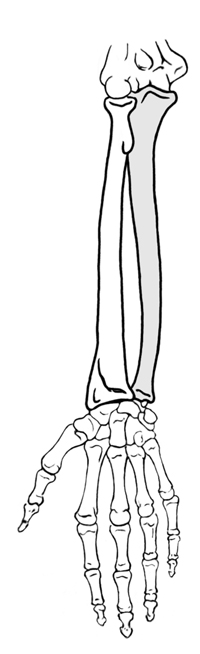 Directions: On the diagram, label the bones of the forearm and hands. Anatomy in Clay:  Building the Musculature of a Human HandPart 2:  Anatomy of a Human HandDirections:  On the diagram below, use colored pencils to sketch in muscles, tendons and ligaments that are key to hand mechanics.PALM (ventral-side)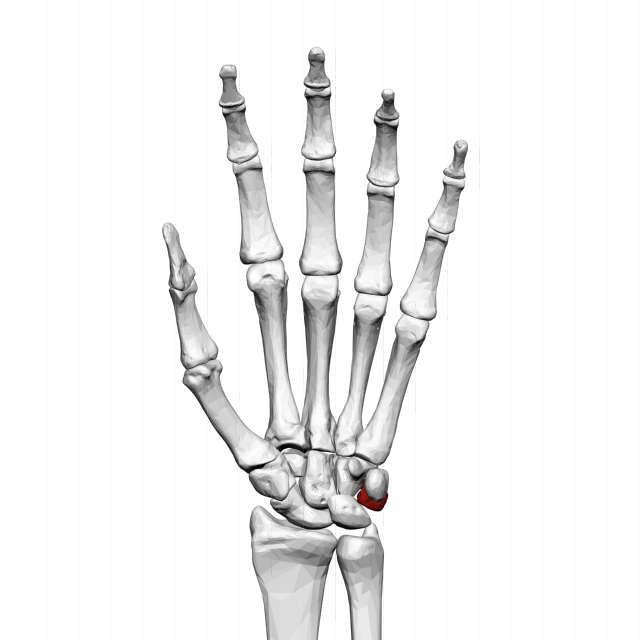 DORSAL (back of hand)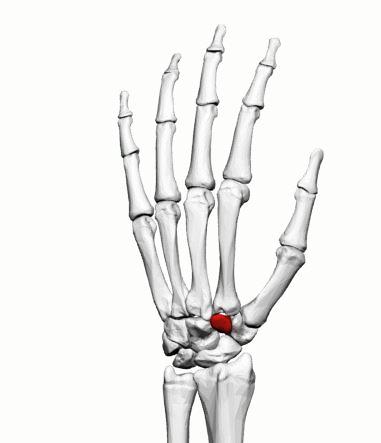 AbductAbductAdductExtensionFlexionDorsalDorsalVentralDistal ProximalBoneBoneLigamentTendonMuscleSupination (Supine)Pronation (Pronate)Pronation (Pronate)